Nachrichten vom Kletterteam Berchtesgaden Haltet bitte unseren Wettkämpfern die Daumen !   Für Frankfurt und Regensburg 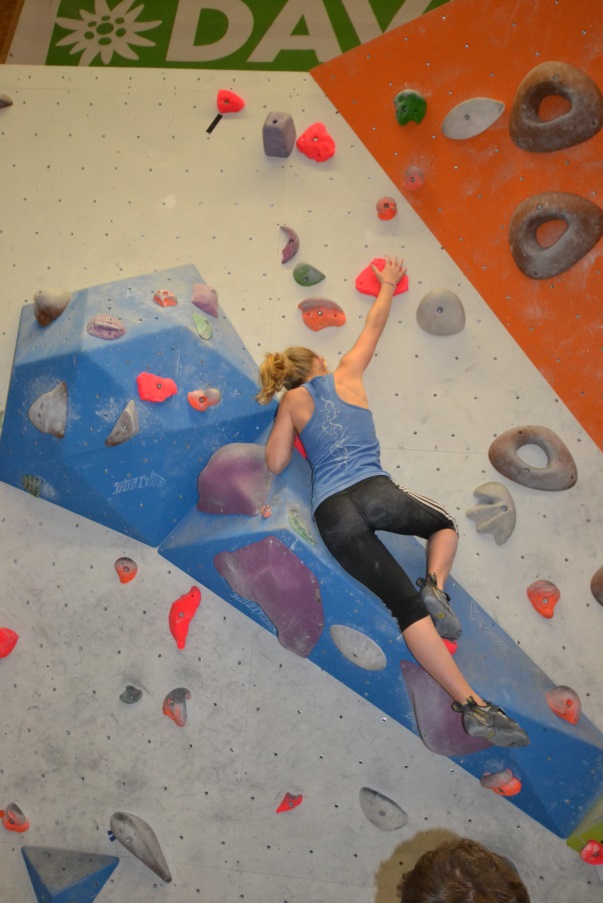 Sina und Merle Brust waren am 10.5.2014 in Bad Tölz, beim 3. Oberland Cup Bewerb (Vorstieg) In der Klasse Kinder (40 Starter)  erkletterte Merle den 12. Platz und war damit die Beste In ihrem Jahrgang.Sina kam als 6. Platzierte ins Finale und steigerte sich dort auf den 3. Platz.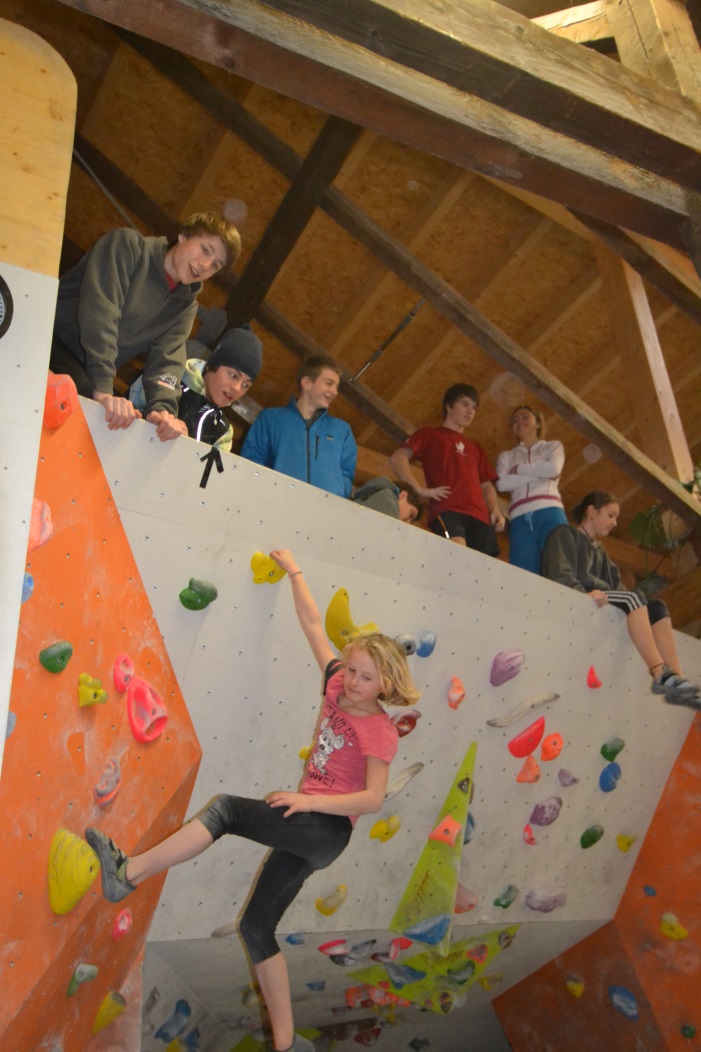 Magdalena Zechmeister startete am 10.5.2014 in Wörgl, beim Bouldercup zur Eröffnung des neuen Boulderbereiches.  Magdalena schaffte in der Klasse Jugend, den Einzug ins Finale und erreichte den 4. Platz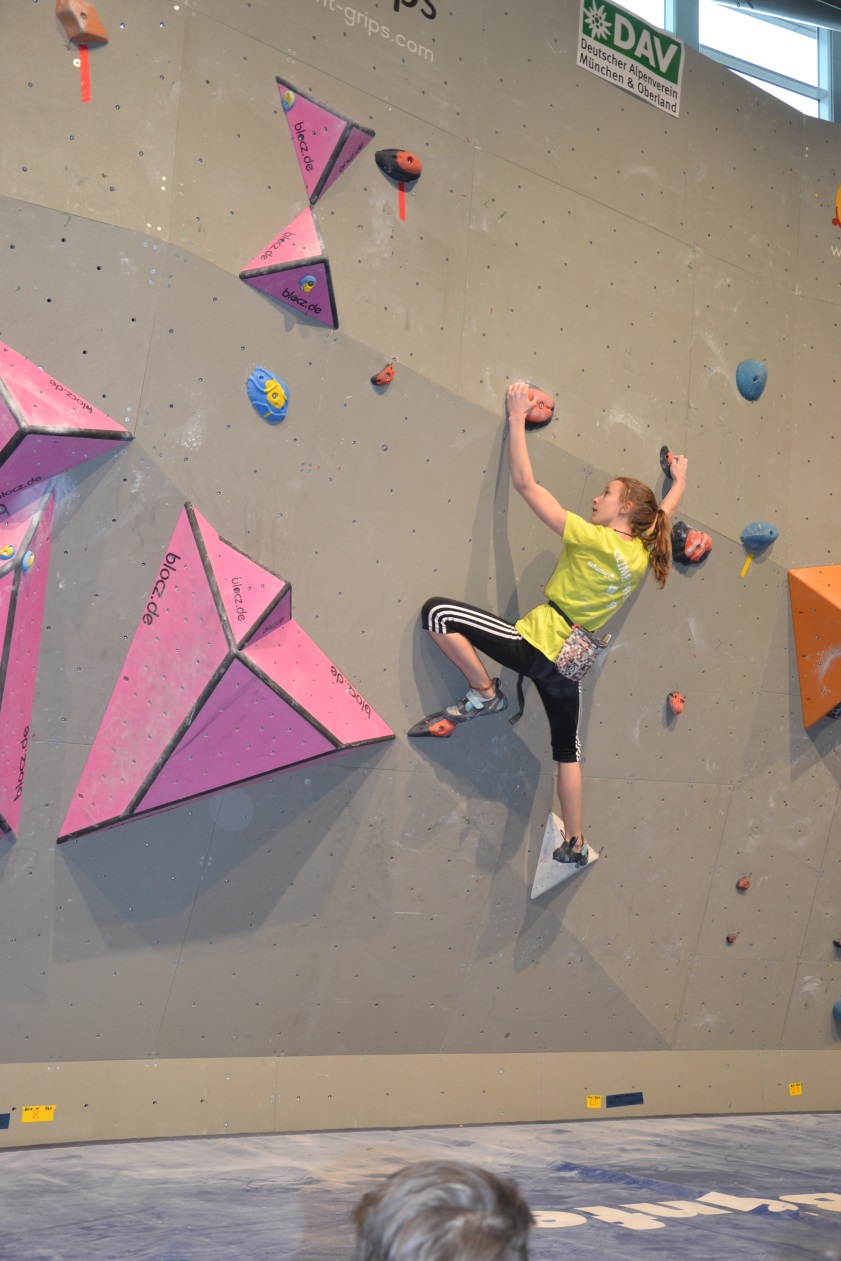 Toni Wendl, unser Spitzenathlet in der Jugend B männlich Klasse, bereitet sich gerade intensiv auf den Deutschen Jugendcup im Bouldern vor. Er wird am Samstag  17.5.2014 in Frankfurt an den Start gehen. Bernhard und Uri werden ihn betreuen und unterstützen,  weiters die letzten Informationen über den Boulderwettkampfbau mitnehmen, um das KletterteamBerchtesgaden für den kommenden Einsatz am 31.5.2104 in Regensburg,  optimal vorzubereiten und einzustimmen. In Regensburg findet der Bayerische Jugendcup in Bouldern statt, dies ist auch der erste Bewerb,  in dem die Jugend D Klasse (2003,2004) mit am Start sein wird.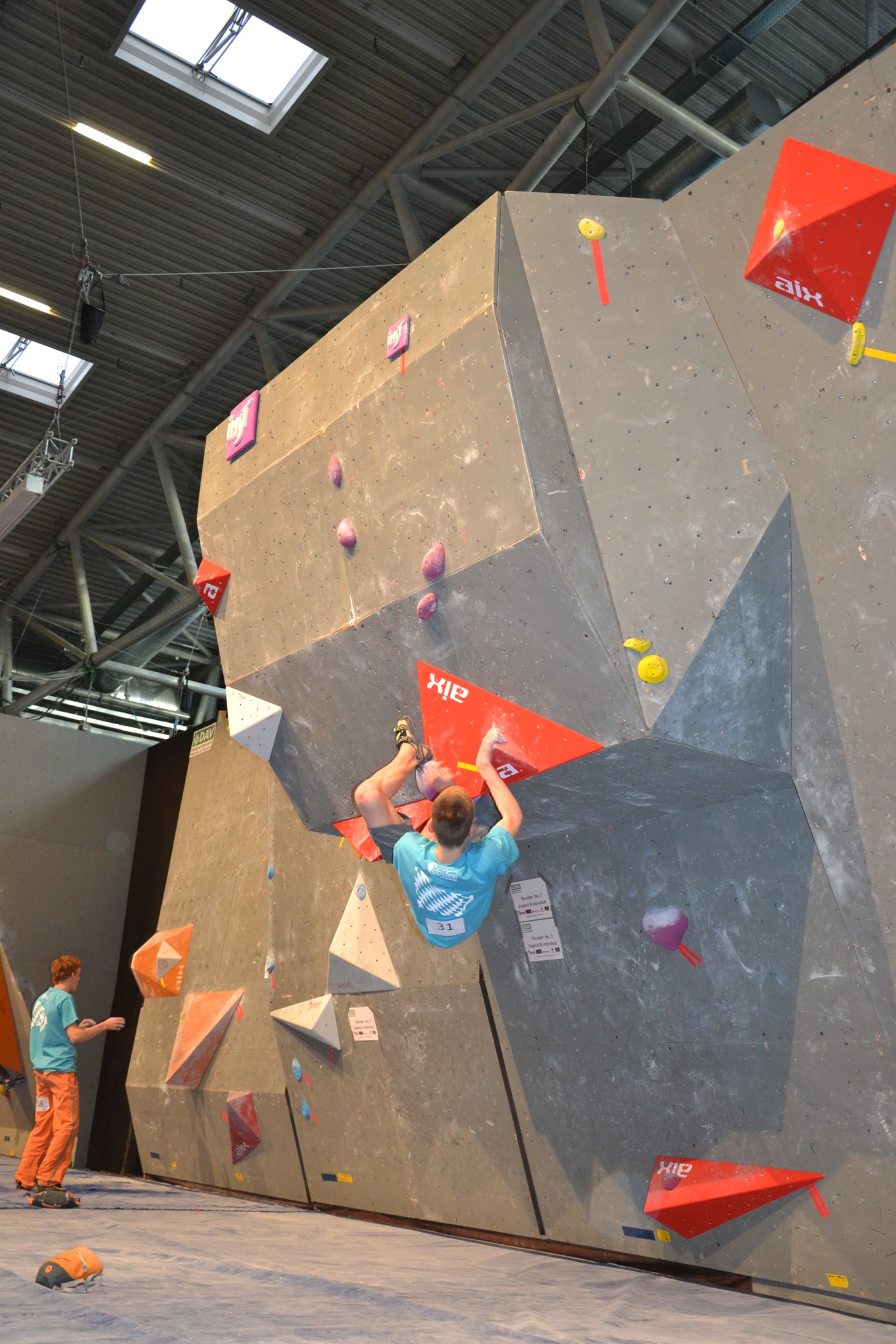 